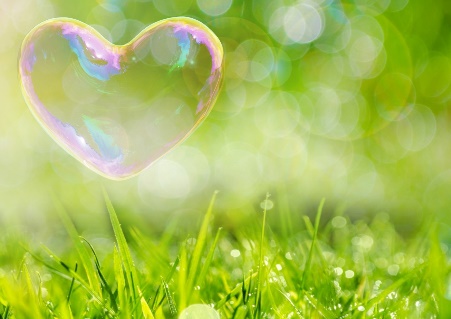 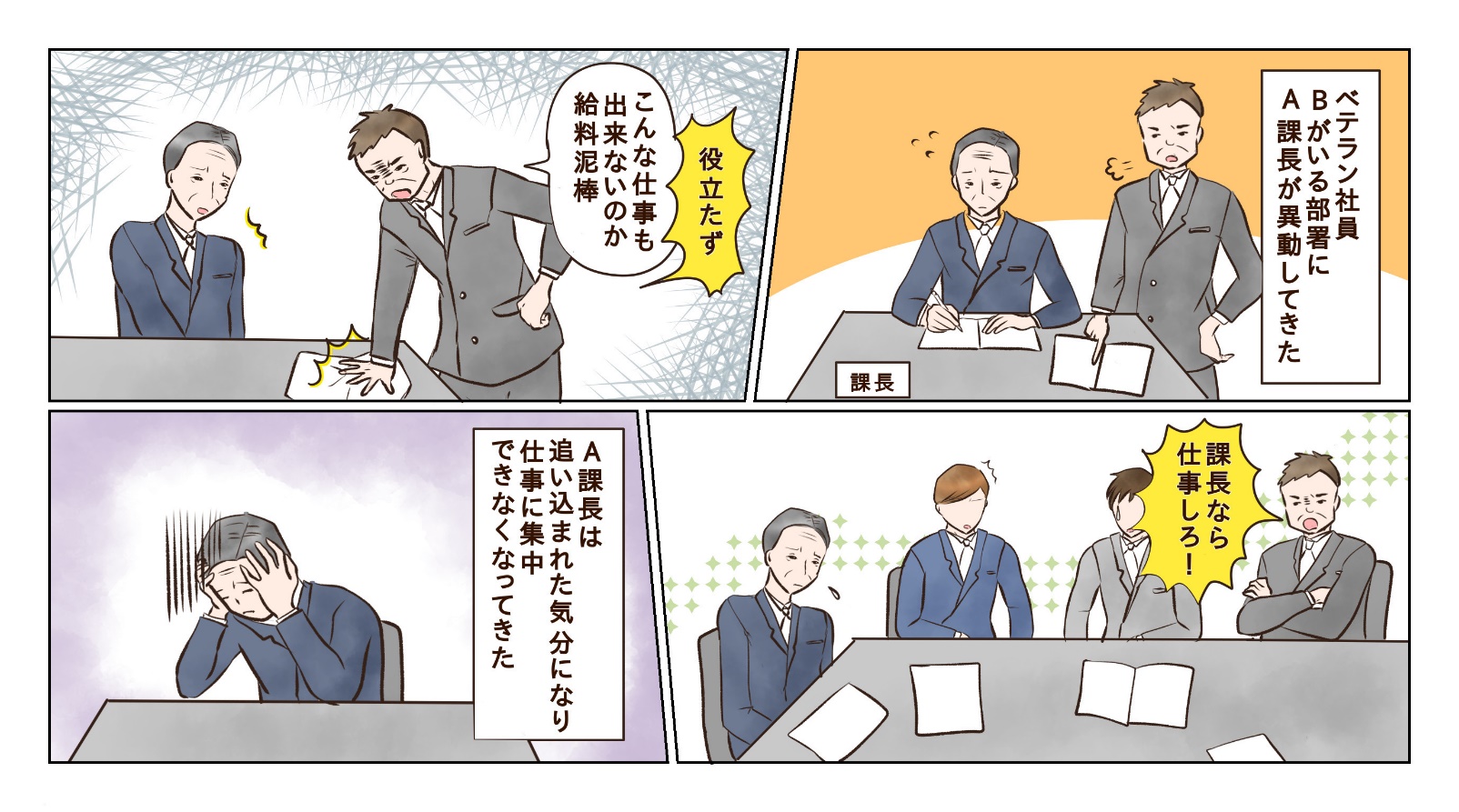 　裏面に答えがあります。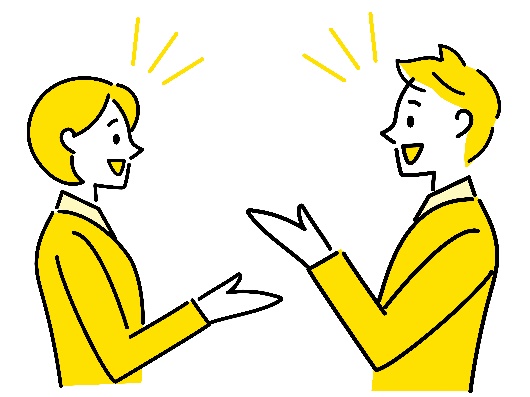 自己表現がうまく出来ないと、人間関係がうまく築けず、ストレスを抱えることがあります。特に、自分よりも他者を優先して、自分のことを後回しにする非主張的タイプや、逆に自分のことだけを考えて行動し、他者を踏みにじる攻撃的タイプは、そのようなことが起こりがちです。それに対して、自分の考えや気持ちを大切にしつつ、そのうえで相手の考えや気持ちも尊重する、そんな自己表現やコミュニケーションをアサーションといい、アサーションができている状態を「アサーティブ」と呼びます。アサーティブな自己表現を身につけることは、ストレス予防やセルフケアにつながるため、次回からその方法をご紹介します。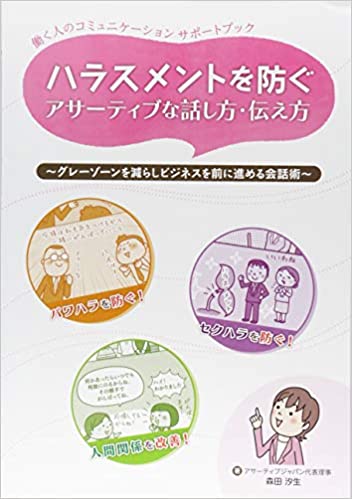 上のコーナーでも取り上げたアサーションに関する書籍をご紹介します。アサーションはストレス予防だけではなく、ハラスメント予防や指導力アップにも効果があります。本書は、漫画でわかりやすくアサーションが学べます。薄い冊子ですので短時間で読むことが出来ますが、具体例が豊富で応用しやすいと思います。アサーションを身につけることにより、パワハラにならない適切な指導ができるようになる、ハラスメントのグレーゾーンの問題が減り、職場のストレスが減るといったことが期待できます。部下の指導に悩んでいる管理職の方や、職場のハラスメント対策・ダイバーシティの取り組みをより一層進めていきたい方などにお勧めです。